	Планинарски спортски клуб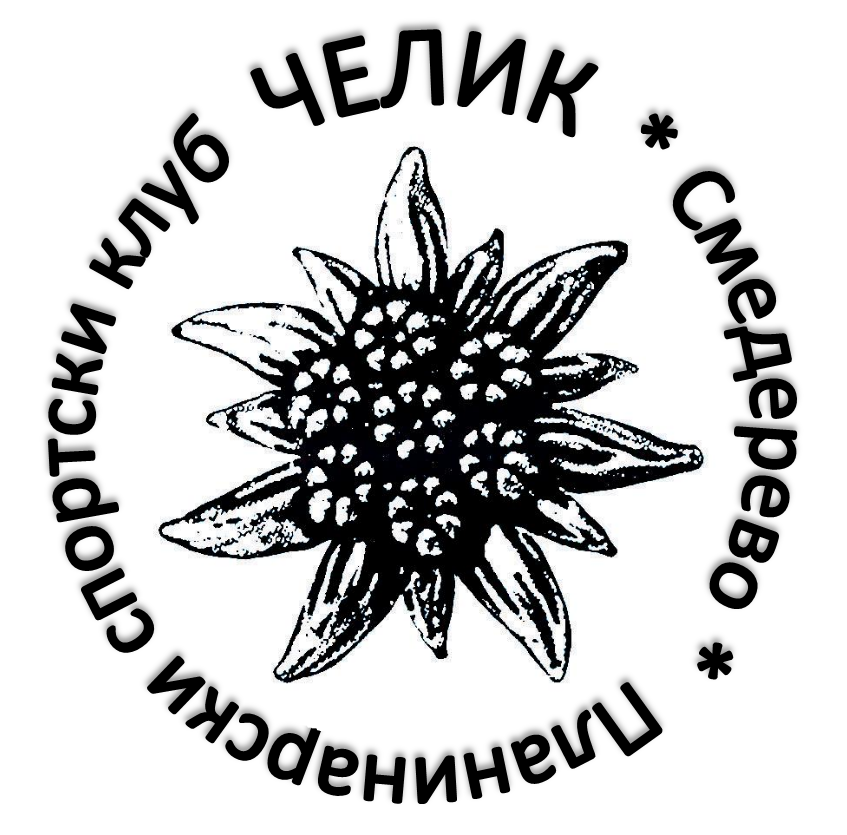 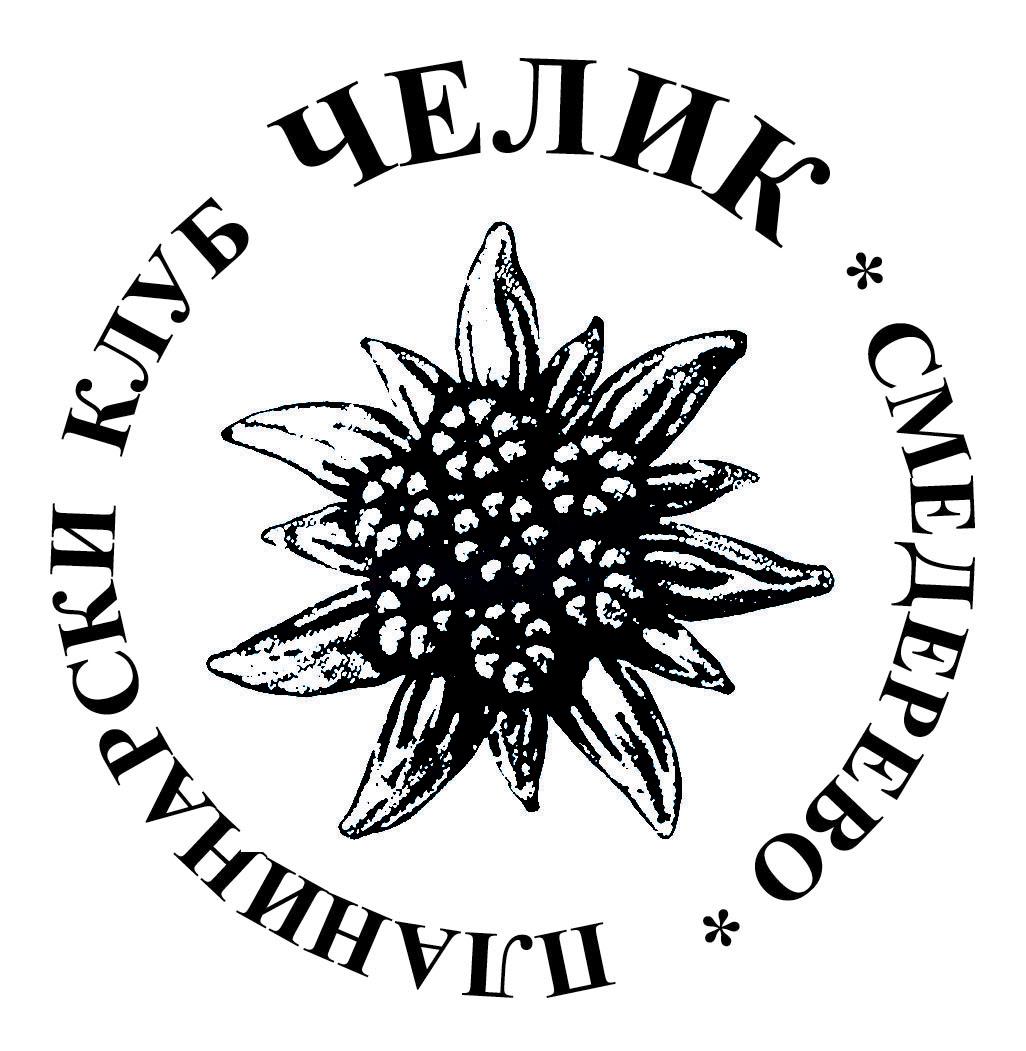 		"ЧЕЛИК" 	С м е д е р е в о	Крађорђева  43.	www.pkcelik.org	Телефон: 026 / 225-700	ИНФОРМАЦИЈА O  УЧЕШЋУ НА ЧЕТВРТОМ  КОЛУ ПОТ  			               НА АВАЛИПретходног викенда, у суботу 25.5.2019.год. одржно је четврто коло у лиги планинарске оријентације за 2019.год. Трка је у организацији ПСК ''Авала'' из Београда одржана на теренима у Авале са стартом и циљем код планинарског дома Чарапићев брест. ПСК ''Челик'' је учествовао са 10 екипа од пионирских до ветеранских, са укупно 31 такмичара. Имали смо по четири екипе у најмлађим категоријама, женског и мушког састава, две мушке сениорске екипе, једна женска сениорска, једна женска ветеранска и две мушке ветеранске. На такмичењу је конципирана стаза за све категорије од постављача стаза Николе Спасковића и Синише Савића чланова клуба домаћина. На такмичењу је учествовало 5 клубова са 22 екипе.  Стазе су биле дуге 2,6 км за најмлађе, који су имали 4 контролних тачака,  до 11 км за сениоре који су имали 10 контрола. Стазе су конципиране по ширем реому Авале: реону око споменика незнаном јунаку, авалског торња (поноса наше државе), реонима Звечаре, Бледевца, Винограда, Брђана, Сокола, Бавчине, Врановца и дргим лепим пределима. Ишло се кроз шуме, преко ливада, шумским стазама и путевима, кроз и преко увала и јарака, кроз густу и ређу шуму, преко каљавих путева од рано јутрошње кише и ... Све ово није сметало члановима Челика да постигну најбоље резултате. Челик је освојио 9 медаља: 5 златних, 3 сребрне и једна бронзана, и тако се учврстио на првом месту лиге у Планинарској оријентацији. Највише радују победе најмлађих, пре свих пионирки и пионира. Друга челикова женска пионирска екипа је победила , а била је у саставу:Марта Трајковић, Ања Манојловић и Елена Ракић, док је прва екипа у саставу:Софија Николић, Сенка Ранковић и Мина Вучковић била друга. Код пионира је победила Челикова прва екипа у саставу:Немања Васиљевић, Илија Милутиновић и Сава Величковић, док је друга у саставу: Лазар Милутиновић, Михајло Минић и Константин Јоцовић освојила сребрну медаљу. Победнички пехар освојила је и прва челикова сениорска екипа која је наступила у стандарном саставу:Саша Николић, Дрјан Ранковић и Милош Каруповић. Женска сениорска екипа у саставу:Теодора Милутиновић, Марија Трајковић, Јелена Живојиновић и Биљана Аранђеловић је трећа. Златне медаље освојила је и женска ветеранска екипа у саставу:Наташа Станисављевић, Биљана Грујић и Данијела Јеремић. Челикову ниску успеха заокружиле су мушке ветеранске екипе. Друга ветеранска екипа у саставу:Драган Николић, Бранко Грујић и Штефан Рилинг освојила је златну а прва сребрну медаљу. Прва екипа је била у саставу:Драган Павловић, Драгутин Јеремић и Драган Тасић. Поред 5 пехара за победнике у категоријама, Челик је као најмасовнији клуб на овом такмичењу, које се одвија у оквиру МАЈСКИХ СПОРТСКИХ ДАНА под називом  Меморијал ''др Владимира Ковачевића'', освојио и велики пехар организатора такмичења. Након доделе медаља и пехара, чланови Челика су обележили рођендан својих чланова Руже и Марте Трајковић, дружили се на прелепим теренима Авале и посетили су авалски торањ. Видик са торња је био изузетан, тако да је поглед сезао и до нашех Смедерева. Јасно се видела смедеревска тврђава. Трошкови учешча на такмичењу су:							Превоз је обављен са 7 аутомобила, с тим што су два такмичара долазили из Београда, док је један (Милан Мијаиловић) ишао сам из Смедерева да би наставио своје приватне послове. Возили су: Драган Николић, Марко Трајковић, Александар Живојиновић,  Дејан Ранковић, Саша Николић, Наташа Станисављевић и Бранко Грујић, а од БГ западна капија  до Авале Драган Павловић. Децу из Водња су до Смедерева довезли њихови родитељи. Километража у оба правца је 100 км, што по одобрењу од 8л/100 км, произлази право на надокнаду горива у износу од 8 л по возилу из СД.  Гориво на које је имао право Павловић(за 48 км = 3,84 л) сипао је Бранко Грујић, а Павловићу је исплатио паре у противвредности цене горива. Трошкове горива за свој одлазак у БГ покрили су породица Трајковићи и  Милан Мијаиловић, као и долазак деце из Водња до СД породице Минић и Вучковић. Стартнина у износу од 1.800,00 дин, коју је платио Грујић, надокнађена је са горивом, тако је Грујић сипао 20 л иако је имао право на (8+3,84+10,97=22,81).  Дакле укупни трошкови су 18.911,28 дин., у које је ушао трошак стартнине.Прилози:1.Признаница бр. 1, ПСК ''Авала'' Београд на износ од 1.800,00 дин.  2.Рачун БИ 319527					1.364,00 дин.3.Рачун БИ 982241 					1.312,80 дин.4.Рачун БИ 319529					1.364,00 дин.5.Рачун БИ 319526 					3.282,00 дин.6.Рачун БИ 982790					1.316,00 дин.7.Рачун БИ 982788 					1.316,08 дин.									Укупни трошкови 	9.954,88 дин.У Смедереву		ПРЕДСЕДНИК КОМИСИЈЕ ПСК ЧЕЛИК ЗА		25.5.2019.год.	ОРИЈЕНТИРИНГ И ПЛАНИНАРСКУ ОРИЈЕНТАЦИЈУ 							   Небојша Миловановић 